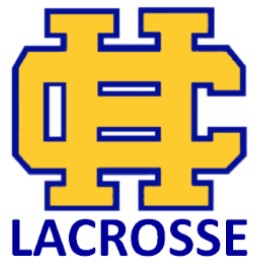 Henry Clay High School Lacrosse ProgramCODE of CONDUCTBy signing this, I certify that I have read and understand both the Henry Clay High School Lacrosse Program Code of Conduct and FCPS Henry Clay Code of Conduct which can be found on the Henry Clay Lacrosse website at https://www.henryclaylacrosse.com.I understand that parents and players in violation of this Code of Conduct may be dismissed, suspended, or expelled from future athletic contests at Henry Clay High School.Parent(s)/Guardian(s) Signature ________________________________________________Student/Athlete Signature           ________________________________________________Date ______________________